DIA 1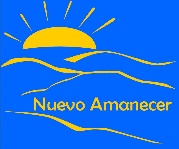 DIA 2DIA 31. Nuevo Amanecer II: Un Programa para el Manejo del Estrés para Latinas 1. Nuevo Amanecer II: Un Programa para el Manejo del Estrés para Latinas 9:00–9:10Anna1.1 Bienvenida e Introducciones (p. 1)9:10–9:45CarmenACTIVIDAD PARA ROMPER EL HIELO (p. 1)9:45–10:00Carmen1.2 Latinas, el cáncer del seno y sus preocupaciones (pp. 1-2)10:00–10:15Anna1.3 El estudio de investigación de Nuevo Amanecer (pp. 3-4)10:15–10:45AnnaDVD: Introducción al manejo del estrés1.4 El programa de Nuevo Amanecer I (pp. 5-6)1.5 El programa de Nuevo Amanecer II (pp. 6-7)1.6 El papel de la Compañera y la Reclutadora (pp.7-9)10:45–11:00DESCANSOTALLERES DE INFORMACIÓN PARA COMPAÑERAS AND RECLUTADORASTALLERES DE INFORMACIÓN PARA COMPAÑERAS AND RECLUTADORAS2. Logísticas – Ofreciendo el Programa de Nuevo Amanecer II  2. Logísticas – Ofreciendo el Programa de Nuevo Amanecer II  11:00–11:45Anna2.1 Visión general del manual del programa de Nuevo Amanecer (pp. 9-12)2.2 Formularios de seguimiento del programa (pp. 12-14)2.3 Contactando a la clienta por primera vez (p. 15)11:45–12:30Carmen2.4 Llevando a cabo el programa en un grupo (pp. 15-19)12:30–1:15ALMUERZO3. Repaso interactivo del Manual de la Compañera 3. Repaso interactivo del Manual de la Compañera Semana 1.  Manejando el Impacto del CáncerSemana 1.  Manejando el Impacto del Cáncer1:15–2:15DimasIntroducción, guías, bienvenida, actividad para romper el hielo, resumen, reacciones comunes, depresión, evaluación del riesgo de suicidio y cuando se necesita ayuda profesional2:15–2:30DimasUsando el termómetro de la angustia para darle seguimiento a los síntomasActividad 1.1 Termómetro para medir angustia – Antes de la respiración profunda  2:30–2:45DESCANSO2:45–3:00CarmenEjercicio de Respiración Profunda usando el guiónActividad 1.2 Termómetro para medir angustia – Después de la respiración profunda Resumen y meta semanal Semana 2. Aprendiendo acerca del Cáncer del Seno y la Sobrevivencia Semana 2. Aprendiendo acerca del Cáncer del Seno y la Sobrevivencia 3:00–4:15CarmenDVD: Respiración ProfundaVisión general de la Semana 2 y Repaso de la Semana 1 El cáncer del seno y su tratamientoDVD: Arizona Breast Cancer Resource GuideActividad 2.1 Preguntas acerca de mi cáncer, tratamiento, y cuidado de seguimiento  4:15–5:00CarmenQue es un Plan de Cuidado para Sobrevivientes del Cáncer)Actividad 2.2 Mi plan de cuidado de la sobrevivenciaResumen y meta semanal9:00–9:15AnnaRepaso del Día 1– Preguntas y RespuestasSemana 3. Encontrando la Información que Usted Necesita acerca del CáncerSemana 3. Encontrando la Información que Usted Necesita acerca del Cáncer9:15–9:30AnnaDVD: Respiración Profunda9:30–10:00AnnaVisión general de la Semana 3 y Repaso de la Semana 2La comunicación con sus doctores y como desempeñar un rol activo en su cuidado de saludActividad 3.1 Desempeñando un rol activo en mi cuidado 10:00–10:45CarmenEncontrando Respuestas con el Servicio de Información del CáncerEl entrenador llama al Servicio de Información del Cáncer 	10:45–11:00DESCANSO11:00–11:30CarmenLas Compañeras hacen una demostración llamando al Servicio de Información sobre el CáncerActividad 3.2 Llamando al Servicio de Información sobre el Cáncer Resumen y meta semanal Semana 4. Buscando el Apoyo que Usted Necesita Semana 4. Buscando el Apoyo que Usted Necesita 11:30–12:00DimasVisión general de la Semana 4 y Repaso de la Semana 3 El cáncer y la familia del paciente12:00–12:20DimasLa importancia de la buena comunicación y como lidiar con las criticasActividad 4.1 Practicando habilidades de buena comunicación 12:20–12:30DimasBuscando el apoyo que usted necesitaActividad 4.2 La gente en mi vida y las formas en que me apoyanResumen y meta semanal 12:30–1:15ALMUERZOSemana 5. Los Pensamientos y su Estado de Humor: Parte 1Semana 5. Los Pensamientos y su Estado de Humor: Parte 11:15–2:00CarmenVisión general de la Semana 5 y Repaso de la Semana 4 Que son los pensamientos y como afectan su estado de humor; pensamientos positivos y negativosActividad 5.1 Los pensamientos negativos que estoy teniendo Actividad 5.2 Los pensamientos positivos que estoy teniendo 2:00–2:30CarmenUsando la técnica “Si, pero”Actividad 5.3 Agregando “Si, pero” a los pensamientos negativosResumen y meta semanal Semana 6. Los Pensamientos y su Estado de Humor: Parte 2Semana 6. Los Pensamientos y su Estado de Humor: Parte 22:30–2:45DESCANSO2:45–3:15DimasVisión general de la Semana 6 y Repaso de la Semana 5 Reemplazando los pensamientos negativos por pensamientos positivosActividad 6.1 Cambiando pensamientos negativos por pensamientos positivos 3:15–4:00DimasUsando afirmaciones para aumentar los pensamientos positivos que nos hacen sentir bienActividad 6.2 Afirmaciones de afrontamiento antes, durante, y después de situaciones estresantes que ayudan a reducir el estrés4:00–4:45JasmineUsando las tarjetas de pensamientos positivosActividad 6.3 Mis tarjetas de pensamientos positivosDVD: Pensammientos útiliesResumen y meta semanal 9:00–9:15AnnaRepaso del Día 2 – Preguntas y RespuestasSemana 7.  El Manejo del Estrés Semana 7.  El Manejo del Estrés 9:15–9:30AnnaDVD: Respiración Profunda9:30–10:15CarmenVisión general de la Semana 7 y Repaso de la Semana 6Identificando los síntomas y las cosas que causan estrésActividad 7.1 Mis síntomas del estrésActividad 7.2 Que está causando mi estrés?10:15–10:30CarmenAprendiendo maneras saludables para manejar el estrés y tres opciones sobre cómo manejar el estrés10:30–10:50DimasLa VisualizaciónDVD: Visualización10:50–11:00DESCANSO11:00–11:45DimasRelajación muscular progresiva y “mini” ejercicios de relajación DVD: Relajación muscular progresivaResumen y meta semanalSemana 8. Estableciendo Metas que Nos Hacen Sentir MejorSemana 8. Estableciendo Metas que Nos Hacen Sentir Mejor11:45–12:15DimasVisión general de la Semana 8 y Repaso de la Semana 7Planificando actividades agradables que mejoran nuestro sentido de humor, el poder de la risa, y técnicas para distracciónActividad 8.1 Como las cosas que hago afectan lo que siento12:15–12:45AnnaLa importancia de establecer metas y como establecerlasActividad 8.2 “Estableciendo Metas”Resumen y meta semanal12:45–1:30ALMUERZOSemana 9. Estableciendo Metas Para una Vida SaludableSemana 9. Estableciendo Metas Para una Vida Saludable1:30–2:30JasmineVisión general de la Semana 9 y Repaso de la Semana 8La actividad físicaActividad 9.1 ¿Que me está impidiendo ser activa?¿Cómo puedo empezar?Actividad 9.2 Estableciendo metas para ser más activa2:30–3:00AnnaLa nutrición, dormir suficiente, dejar de fumar, limitar alcohol y protegerse del sol Resumen y meta semanalSemana 10. Repaso del Programa y Metas para el FuturoSemana 10. Repaso del Programa y Metas para el Futuro1:30–2:15DimasVisión general de la Semana 10 y Repaso de la Semana 9Resumen de las habilidades de las sesiones 1 – 4Encontrando la información que usted necesita acerca del cáncerComunicándose con sus doctoresComunicándose con su familia2:15–3:00DimasRepaso de las sesiones 4 – 8 Aumentando los pensamientos positivosManejando el estrésAumentando las actividades útiles 3:00–3:15DESCANSO3:15–3:30CarmenEstableciendo metas para el futuroActividad 10.1 Cosas que me están causando estrés3:30–4:15CarmenLecciones de la vida y que esperanzas y metas tenemos para el futuroPreocupacionesEsperanzas y metasPasos que puede tomar para alcanzar sus metasActividad 10.2 Estableciendo Metas para Cuidar de mi Misma 4:15–4:30CarmenClausurando la última sesión con su clientaRevisión de las Apéndices4:30–5:00AnnaPreguntas y RespuestasEvaluación